REGENERATION & ENVIRONMENTASSET MANAGEMENT – ESTATESROTHERHAM METROPOLITAN BOROUGH COUNCILEXPRESSION OF INTEREST FORMCoronation Park, Muglet Lane / Tickhill Road, Maltby S66 7NQTO BE RETURNED ON OR BEFORE 12 noon Friday 16th July 2021  FAO: Elizabeth Ryan (Estates Asset 10934)Estates Team Riverside House Rotherham S60 1AE.Located at:Coronation Park,Muglett Lane / Tickhill Road,MaltbyS66 7NQInterested Party DetailsInterested Party (Company or Individual Name): ___________________________________________________________________Company Reg No. (If Applicable) _______________________________________Address: _________________________________________________________________________________________________________________________________________________________________________________________________Telephone No: __________________________ Email: ______________________Can you please advise as to what your interest in the site would be:(please tick box as appropriate)Community Asset Transfer? What type of organisation you are? (please tick all boxes that apply)Does your organisation have a governing document (Constitution, Articles and Memorandum of Understanding etc.)?Why you are interested in the site and your proposals for it, providing as much detail as possible;_______________________________________________________________________________________________________________________________________________________________________________________________________________________________________________________________________________________________________________________________________________(Continue on separate paper/include within supporting documentation if necessary)PLEASE NOTE:- If your interest is for a community asset transfer of the property,  then should the Council wish to investigate this option further, your organisation will be required to complete the Council’s Community Asset Transfer Application Form. The Council will expect community based groups to be responsible for all running costs of the building, including repairs, maintenance and all insurances. Is there any other information/supporting documentation that you wish the Council to consider as part of your Expression of Interest?_______________________________________________________________________________________________________________________________________________________________________________________________________________________________________________________________________________________________________________________________________________If your Expression of Interest for your proposed transaction is made subject to any conditions – then please provide full detail of these below;__________________________________________________________________________________________________________________________________________________________________________________________________________________________________________________________________________________________________________________________________________________________________________________________________________________(Continue on separate paper/include within supporting documentation if necessary)PLEASE NOTE THAT THE COUNCIL ARE NOT DUTY BOUND TO ACCEPT ANY PROPOSAL SUBMITTED FOR THE PROPERTY – THIS INFORMAL MARKETING EXERCISE IS UNDERTAKEN SOLELY TO GAUGE THE “EXPRESSIONS OF INTEREST” FOR THE BUILDING AND NOTHING ELSE.  To the best of my knowledge, I am not related to any elected Member or SeniorOfficer of the Council, and submit the above as my offer.Signed ________________________________________ Date ________________Print__________________________________________Once all the expressions of interest have been received the Council will endeavour to advise you as soon as possible on the final decision for the future of the hall.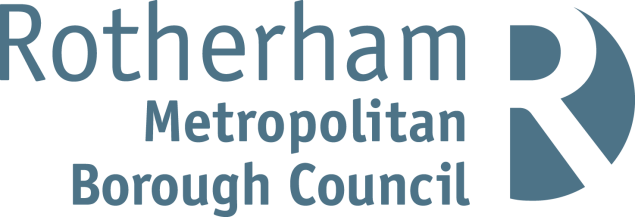 For Office Use OnlyFor Office Use OnlyOpened ByDate Witnessed□   Partnership□  Constituted Group□  Company Limited by Guarantee□ Public Sector□  Charity□  Voluntary Organisation□  Community Interest Company□  Consortia (if so, provide names of partner organisations)□  Newly formed group for Asset      Transfer (please provide details)□  Other (please specify)□   Yes (please attach a copy with your application)□  No